Раковая клетка — последствие неправильного питания.Наверное, вы не однократно задумывались о том, что раз человек веками постоянно питается различными блюдами, то, скорее всего он уже привык к ним и не сможет перейти к сыроедению. Фактически это то же самое, что утверждение о том, что машина, работающая на грязном горючем испортится, если в неё теперь залить чистое. 
Начнем с того, что наши предки много миллионов лет ели сырую пищу. Человек не приспособлен к еде только лишь вареной пищи, об этом свидетельствует масса болезней, которые человек приобретает за свою жизнь и которые исчезают, как только человек перестает питаться вареной пищей, и начинает переходить на сыроедение. При употреблении в пищу лишь сырых продуктов организм возвращается к здоровому функционированию. Из-за закона эволюции наш организм пытается приспособиться к вареной пище, но это происходит совершенно не так, как многие считают.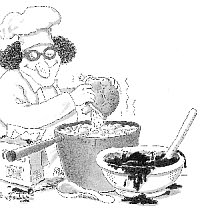 Большинство основных и жизненно необходимых компонентов пищи исчезают при тепловой обработке. Отсюда следует, что вареные продукты содержат на много меньше полезных и питательных свойств, чем сырые. Зачастую варёная пища перегружена белками, жирами и углеводами. В результате, зачастую, клетки бывают лишены жизненно необходимых компонентов, но перегружены ненужными. Из-за этого многие клетки недоразвиваются или вообще теряют свою способность выполнять их функции.Через много лет, клетки окончательно перерождаются и выходят из-под контроля организмов следящих за их ростом. Эти клетки отсоединяются от остальных и становятся независимыми. В результате все белки и жиры, попадающие в организм, после того, как их отвергают здоровые клетки, очень быстро размножаются и растут. Они самовольно образуют новое существо - рак, подавляющее все вокруг и тем самым вредят человеческому организму. Именно вареные продукты, доказательство возможностей клеток приспосабливаться к разным видам продуктов..Природа обладала только самыми простыми строительными материалами, из которых она и сотворила одноклеточные организмы. Все добавляемые ею новые вещества природа умудрялась придавать новые функции животным организмам. Этими сложными задачами наша матушка природа занималась в течении нескольких сотен миллионов лет. За этот огромный промежуток времени ей полностью удалось развить и усовершенствовать сырые материалы. Произошла эволюция от простейших бактерий до современных фруктов. Параллельно этому природа занималась и развитием живых организмов. Она медленными, но уверенными шагами эволюционировала от одноклеточного организма к человеку. Ровно, как и сам человек уверенно продвигался от создания первой паровой машины к созданию современного ядерного реактора.К огромному сожалению, после того, как нашим предкам удалось открыть огонь, естественная эволюция приостановилась и, если говорить точнее, сделала шаг назад.Именно это привело к дегенерации всех устоявшихся и сложившихся ранее ценностей питания, которые были уже тогда собраны в свежих пищевых продуктах. За несколько мгновений, благодаря огню, были разрушены питательные ценности всех пищевых продуктов, которые были собраны в течении полутора миллиардов лет. Соответственно питая клетки вареной пищей, мы с огромными стараниями возвращаем их к примитивному типу, приводящему к их болезненному росту. Одним из ярких образцов таких клеток являются раковые клетки. Биологи всегда считали белки строительными материалами организма. К сожалению, их совсем не интересуют различные дополнительные вещества, которые невозможно найти в зажаренном бифштексе. Почему же люди не хотят прислушиваться к полезным советам? Почему они не хотят питаться здоровой едой, что бы потом не иметь проблем со здоровьем?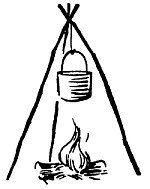 Труд знаменитого американского цитолога Е. В. Коудри “Раковые клетки” (1955) является наиболее полным в изучении проблемы появления рака. В этой работе собраны все важные данные, заключения, мнения, которые были когда-либо опубликованы известными ранее учёными. На основе этого труда и была написана книга в двух томах на армянском языке. И вот именно во втором томе этой книги автор посвятил почти 300 страниц изучению и объяснению проблемы появления рака. В этой книге было окончательно доказано, что раковые клетки зачастую от нехватки необходимых питательных веществ и чрезмерно перегружены белками, жирами и углеводами, которые способствуют бесполезному росту клеток.
Это абсолютно нормально, если вы удивитесь или возмутитесь тому факту, что никто из знаменитых профессоров и учёных не осознали этого и почему никто ранее не говорил о том, что употреблять в пищу вареную продукцию вредно! Почему никто ранее не предупреждал об опасности? Отсвет очень прост, все человечество стало ослеплено пищеманией. В настоящее время никто совершенно не готов к принятию того факта, что потребление вареной пищи вредно для здоровья, что это зло от которого очень сложно избавиться. Его невозможно искоренить за один день. Всегда найдутся приверженцы, которые будут яро защищать, и отстаивать пользу вареной пищи. Ведь пищемания относится к огромному количеству веществ, которые человечество уже давно стало называть «необходимыми». В настоящее время такое большое количество разнообразной продукции стало показателем богатства. Ни кто не обращает внимания на тот факт, что питательная ценность, такого большого количества разнообразных продуктов очень снижена и зачастую даже сводится к нулю.  Свидетельством этого стало, то бесконечное множество разнообразных болезней, которые уже распространены по всему миру. Человечество совершенно спокойно принимает различные яды и собственноручно убивает себя. К наиболее распространённым ядам, принимаемым нами на сегодня можно отнести: кофе, какао и чай, не говоря уже об алкоголе и опиуме. Именно вареная пища производит большое количество ядов. Они накапливаются в организме или его частях и через некоторое время дают о себе знать. Они могут накапливаться в суставах и станках капилляров или вен. Желание поесть вареной пищи не появляется в результате голода, оно возникает лишь в результате привязанности. Эти желания являются реальной угрозой вашему здоровью и вашей жизни, они и есть ваши враги.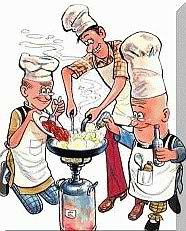 Вы даже не в состоянии себе представить, какое ужасное зло вводится в организм каждого ребенка с момента его появления на свет. Все эти прикормы кашами и мясом, неужели не будет полезнее накормить ваше чадо овощами или фруктами, а не вареными продуктами. Именно в силу того, что вареная пища попадает в организм человека с раннего возраста, он и считает её неотъемлемой частью своей жизни. Ему кажется, что это не что иное, как физиологическая потребность организма. Именно это он в результате и принимает за голод, хотя на самом деле, вы можете совершенно спокойно справиться с ним, не употребляя в пищу вареной продукции, ведь на свете существует так много сырых естественных продуктов питания, которые содержат в своем составе все необходимые полезные вещества. Не стоит считать вареную пищу своей нормальной диетой. Пока не поздно вы ещё можете все изменить, для этого нужно сделать лишь небольшое усилие.